Adult Easter Egg HuntSaturday April 22, 1-3 p.m. Kenmore Park, Kenmore AvenueFredericksburg, VA 22401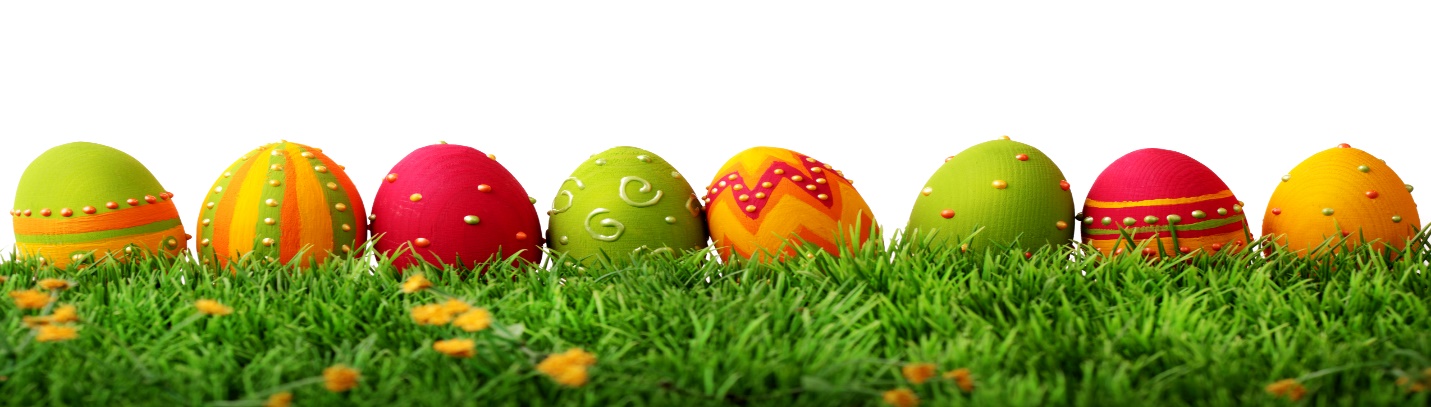 Come out to play! The Fredericksburg chapter is hosting a fundraiser where participants will compete to find eggs that contain prizes, such as gift certificates from local businesses and restaurants. 18+!!All proceeds go to Virginia Organizing, a non-partisan statewide grassroots organization dedicated to challenging injustice by empowering people in local communities to address issues that affect the quality of their lives. Tickets: http://bit.ly/2njquwc$15 for 1 person, $25 for 2 Contact rabib@virginia-organizing.org or 571-529-0272 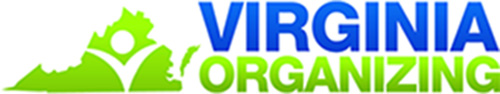 